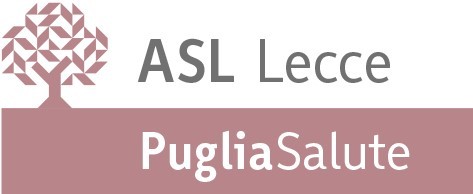 SOMMINISTRAZIONE DELLA II DOSE DELLA VACCINAZIONE ANTI COVID19 “ Comirnaty-Pfizer”  - ragazzi 05-11 anniIl sottoscritto  	nato a 	il 	 genitore del minore ………………………………….. nato a ………………. il………………. frequentante la scuola…………………………………………….., che firma in nome e per conto del secondo genitore( nome e cognome)……………………………………………………………..consapevole che la manifestazione di consenso sottoscritto in occasione della somministrazione della prima dose del vaccino COVID-19 “Comirnaty-Pfizer” avvenuta il 	è valida per tutto il ciclo vaccinale e che in occasione della somministrazione della seconda dose resta necessaria una verifica da parte del personale sanitario preposto alla vaccinazione in merito ad eventuali modificazioni dello stato di salute e/o di patologia intercorse successivamente alla inoculazione della prima dose, ACCETTO(*)/NON ACCETTO(*) di sottoporre mio figlio……………………………………….. alla somministrazione della seconda dose del vaccino COVID-19 “Comirnaty-Pfizer” e pertantoAFFERMO CHE AD OGGINON ci sono state modificazioni dello stato di salute di mio figlio rispetto a quanto da me dichiarato in occasione della somministrazione della prima dose.Ci sono state le seguenti modificazioni del mio stato di salute e/o sono insorte le seguenti patologie:Benché edotto della probabile inefficacia protettiva della somministrazione di una sola dose di vaccino COVID-19 “Comirnaty-Pfizer”, rifiuto di sottoporre mio figlio ……………………... all’inoculazione della seconda dose .Casarano,   	Firma del genitoreFirma del minore____________________________________________(*) Cancellare la voce che non ricorreSEDE GENERALE E DIREZIONE GENERALEVia Miglietta, 5 – 73100 LECCE - C.F e P.IVA 04008300750h ttps://www.sanita.puglia.it/web/asl-lecce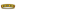 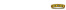 